Câmara Municipal de Santa Bárbara d’Oeste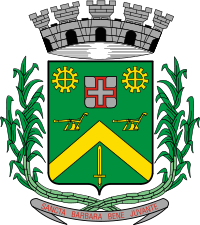 “Palácio 15 de Junho”Gabinete do Vereador Carlos Fontes - 1º Secretário da Mesa DiretoraVisite o nosso blog: www.carlosfontesvereador.blogspot.comINDICAÇÃO Nº 1074/10“Canalização do esgoto que está correndo a céu aberto na Rua Joaquim Benedito do Amaral, próximo ao viaduto da SP 304 (Rodovia Luiz de Queiroz), no bairro Santa Inês”.INDICA ao senhor Prefeito Municipal, na forma regimental, determinar ao setor competente que tome providências com relação à canalização do esgoto que está correndo a céu aberto na Rua Joaquim Benedito do Amaral, próximo ao viaduto da SP 304 (Rodovia Luiz de Queiroz), no bairro Santa Inês.Justificativa: Este vereador foi procurado em seu gabinete, por moradores do bairro Santa Inês, reclamado do esgoto que está correndo a céu aberto e que o esgoto entra em contato com uma vertente de água no mesmo local e deságua na lagoa do Parque dos Ipês e consequentemente, ao Ribeirão dos Toledos. 
Solicito que o DAE (Departamento de Água e Esgoto) da cidade envie uma equipe para verificar o local e solucionar este problema.Plenário “Dr. Tancredo Neves”, em 19 de março de 2010.CARLOS FONTES-Vereador / 1º Secretario-